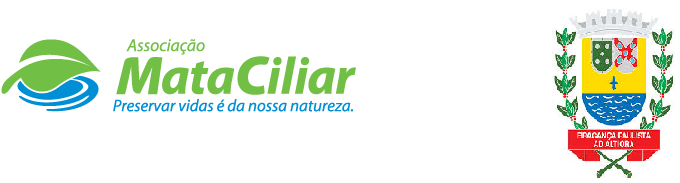 RELATÓRIO RECEBIMENTO DE ANIMAIS MAIO 2021Fauna Silvestre recebida pelo CRAS - AMC proveniente do Município de BRAGANÇA PAULISTA.Data: ___/____/____				Assinatura:______________RGDATA DE ENTRADANOME POPULARNOME CIENTÍFICO3277303/05/2021Coruja orelhudaPseudoscops clamator3277403/05/2021Periquitão maracanãPsittacara leucophthalmus3277904/05/2021Periquitão maracanãPsittacara leucophthalmus3278004/05/2021Periquitão maracanãPsittacara leucophthalmus3278104/05/2021Periquitão maracanãPsittacara leucophthalmus3278405/05/2021Trinca ferroSaltator similis3278505/05/2021Trinca ferroSaltator similis3278605/05/2021Periquitão maracanãPsittacara leucophthalmus3278705/05/2021Periquitão maracanãPsittacara leucophthalmus3278805/05/2021Gavião carijóRupornis magnirostris3280509/05/2021Sagui tufo pretoCallithrix penicillata3280609/05/2021Periquitão maracanãPsittacara leucophthalmus3281210/05/2021Arara canindéAra ararauna3281310/05/2021Canário da TerraSicalis flaveola3281410/05/2021Canário da TerraSicalis flaveola3281510/05/2021Canário belgaSerinus canaria3281610/05/2021Canário belgaSerinus canaria3281710/05/2021Canário belgaSerinus canaria3281810/05/2021Canário belgaSerinus canaria3281910/05/2021Canário belgaSerinus canaria3282010/05/2021Canário belgaSerinus canaria3282110/05/2021Canário belgaSerinus canaria3282210/05/2021Canário belgaSerinus canaria3282310/05/2021Canário belgaSerinus canaria3282410/05/2021Canário belgaSerinus canaria3282510/05/2021Canário belgaSerinus canaria3282610/05/2021Canário belgaSerinus canaria3282710/05/2021Canário belgaSerinus canaria3282810/05/2021Canário belgaSerinus canaria3282910/05/2021Canário belgaSerinus canaria3283010/05/2021Canário belgaSerinus canaria3283110/05/2021Canário belgaSerinus canaria3284513/05/2021Beija flor  Eupetomena macroura3284613/05/2021Beija flor  Eupetomena macroura3284713/05/2021RolinhaColumbina talpacoti3284813/05/2021Anu brancoGuira guira3284913/05/2021Macaco pregoSapajus apella 3285013/05/2021Macaco pregoSapajus apella 3285113/05/2021QuatiNasua nasua3285614/05/2021Asa brancaPatagioenas picazuro3285714/05/2021Periquitão maracanãPsittacara leucophthalmus3285814/05/2021Periquitão maracanãPsittacara leucophthalmus3286516/05/2021Sagui tufo pretoCallithrix penicillata3289120/05/2021Macaco pregoSapajus apella 3289220/05/2021Periquitão maracanãPsittacara leucophthalmus3289320/05/2021JabutiChelonoidis carbonaria3289420/05/2021Corujinha do matoMegascopas choliba3324824/05/2021Periquitão maracanãPsittacara leucophthalmus3324924/05/2021Sagui tufo pretoCallithrix penicillata3325326/05/2021RolinhaColumbina talpacoti3325426/05/2021PixarroSaltator similis3325526/05/2021PixarroSaltator similis3326127/05/2021SeriemaCariama cristata3327228/05/2021SeriemaCariama cristata3328130/05/2021Sagui tufo pretoCallithrix penicillataTOTAL55 ANIMAIS55 ANIMAIS55 ANIMAIS